Hello Golden Hill Families, 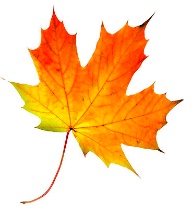 Just a reminder from the nurse.  If you plan on traveling this long week-end, remember you will need to quarantine for 14 days when you return.IMPORTANT:  Influenza Vaccinations (FLU SHOTS) are mandatory in the state of Massachusetts for K-12 grades.  Your school nurse will need verification by December 31, 2020. Thank you Nurse Cheryl Fax-978-374-3454cpraetz@haverhill-ps.org